 «Папа может»У меня есть папа!Все равно, какой!Лучший в мире папа,Потому что мой!С воспитанниками старшей группы «Ромашка» в спортивном зале прошло спортивное мероприятие, посвящённое дню Отца. Дети выполняли задания, в которых нужно было проявить смекалку, ловкость и умелость.  Они управляли самокатом, строили дом, сажали деревья. В беседе, дети рассказали о профессии пап, требующих больших знаний и умений, специальных способностей и подготовки. Много ласковых слов посвятили дети в адрес родного человека (папы). Все дети пришли к выводу, сколько интересных, увлекательных  и познавательных дел можно придумать с папой. А как весело с ним играть!Пожелаем всем папам здоровья, творческих успехов и всегда испытывать гордость за своих детей, которые их очень любят!!!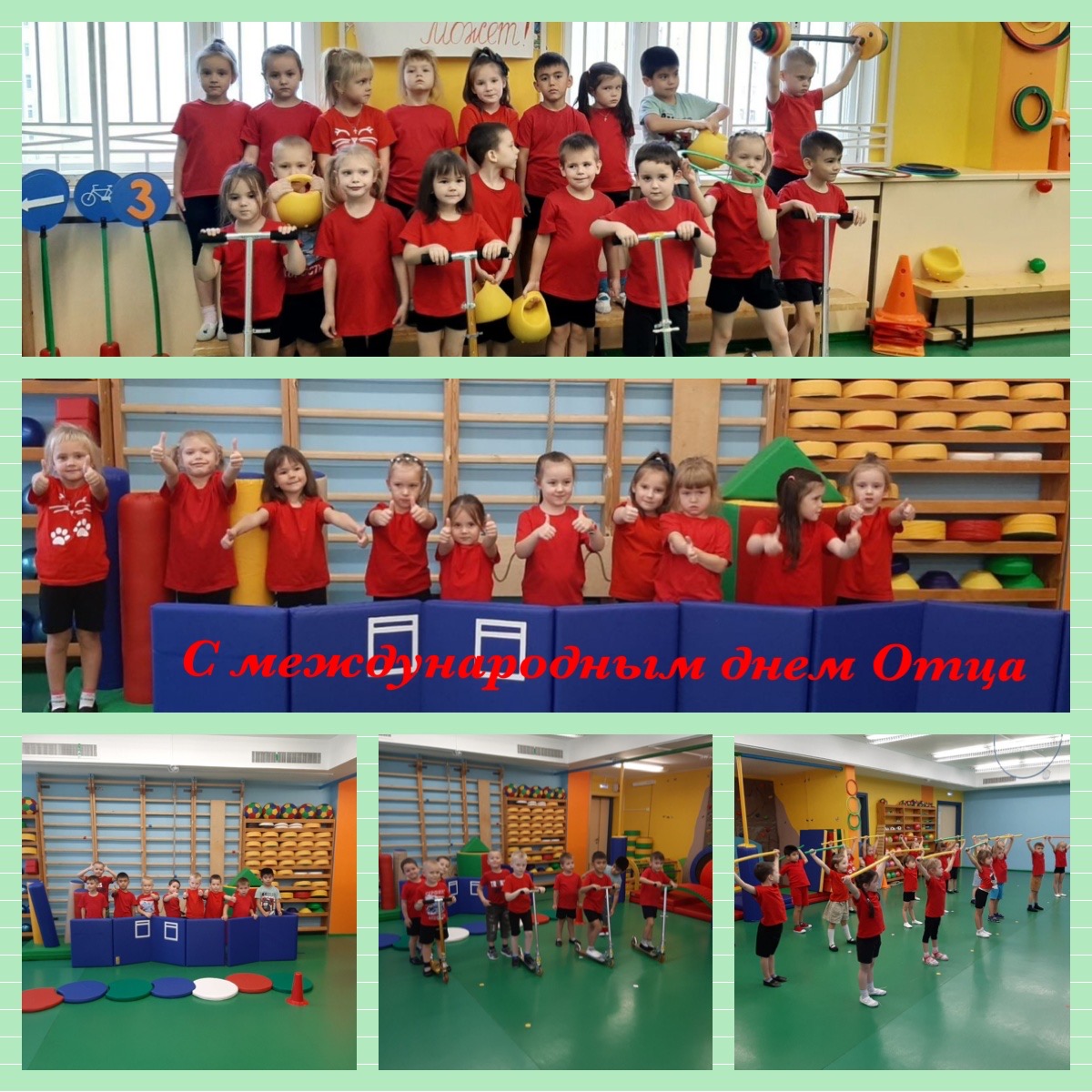 инструктор по ФЗК Мавлютова Н.Н, воспитатель: Волкивская Г.И